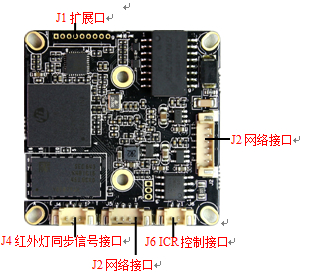 BLK16CV-0002-2035-38X38 V1.01模块-F22接口说明标注丝印编号针脚编号针脚定义功能P1J21ETHRX-网口数据接收P1J22ETHRX+网口数据接收P1J23LED/PHY_AD3网络灯P1J24ETHTX-网口数据发送P1J25ETHTX+网口数据发送P1J26LED/PHY_AD0网络灯P2J11GNDGNDP2J12USB_DPUSB数据口P2J13USB_DMUSB数据口P2J14+5V5V电源输出P2J15AC_OUT音频输出P2J16MIC_P音频输入P2J17MIC_N音频输入P2J18AGNDAGNDP2J19ALARM_IN报警输入P3J41红外输入红外输入P3J42GNDGNDP3J43NC悬空P3J61BOUTIRcut驱动输出P3J62AOUTIRcut驱动输出P4J51NC悬空P4J52NC悬空P4J53GNDGNDP4J5412V12V输入P5J31GNDGNDP5J32UART_TX串口发送P5J33UART_RX串口接收